Ciklus Izobrazbi - Upravljanje i kontrola korištenja Europskih strukturnih i investicijskih fondova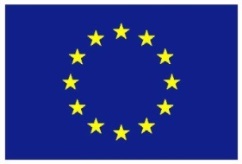 Tematska cjelina 4 – Provedba ugovora o dodjeli bespovratnih sredstavaPlaćanja i povrati30. rujna 2016. / Hrvatsko novinarsko društvo30. rujna 2016. / Hrvatsko novinarsko društvo30. rujna 2016. / Hrvatsko novinarsko društvoLista polaznikaLista polaznikaLista polaznikaIme i prezimeNaziv tijela/institucija:1.Antonija SavićMinistarstvo zdravlja2.Darijan MarićMinistarstvo regionalnoga razvoja i fondova Europske unije3.Davor DelićHrvatska agencija za malo gospodarstvo, inovacije i investicije4.Dijana BezjakMinistarstvo regionalnoga razvoja i fondova Europske unije5.Dominik EtlingerHrvatska agencija za malo gospodarstvo, inovacije i investicije6.Iva KelavaHrvatska agencija za malo gospodarstvo, inovacije i investicije7.Ivan KisićMinistarstvo pomorstva, prometa i infrastrukture8.Ivana AlilovićMinistarstvo turizma9.Ivona DolićAgencija za strukovno obrazovanje i obrazovanje odraslih10.Jelena FranotovićMinistarstvo kulture11.Jelena KraljevićMinistarstvo poljoprivrede12.Luka GalićMinistarstvo regionalnoga razvoja i fondova Europske unije13.Maja PerucciMinistarstvo kulture14.Marianne IđakovićMinistarstvo pomorstva, prometa i infrastrukture15.Marijan KasaićHrvatska agencija za malo gospodarstvo, inovacije i investicije16.Marin FakMinistarstvo poljoprivrede17.Marko BabićHrvatska agencija za malo gospodarstvo, inovacije i investicije18.Milka Marina KovačevićHrvatska agencja za malo gospodarstvo, inovacije i investicije19.Mislav SučecMinistarstvo regionalnoga razvoja i fondova Europske unije20.Nataša FilipovićMinistarstvo regionalnoga razvoja i fondova Europske unije21.Nataša RadukaMinistarstvo regionalnoga razvoja i fondova Europske unije22.Ozren Pavlović BolfMinistarstvo turizma23.Rene ČepinacMinistarstvo pomorstva, prometa i infrastrukture24.Sarah MurtezaniMinistarstvo regionalnoga razvoja i fondova Europske unije25.Zrinka ČolakMinistarstvo pomorstva, prometa i infrastrukture